Publicado en Londres el 06/07/2018 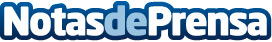 La empresa española Pujol’s consigue la medalla de oro en el mundial de la carne de LondresEl World Steak Challenge que organiza William Reed reúne a empresas de 22 países y reconoce el solomillo de Pujol’s entre los mejores del mundoDatos de contacto:Ferran PujolPara contacto directo: 677969798938748280Nota de prensa publicada en: https://www.notasdeprensa.es/la-empresa-espanola-pujol-s-consigue-la Categorias: Internacional Nacional Gastronomía Cataluña http://www.notasdeprensa.es